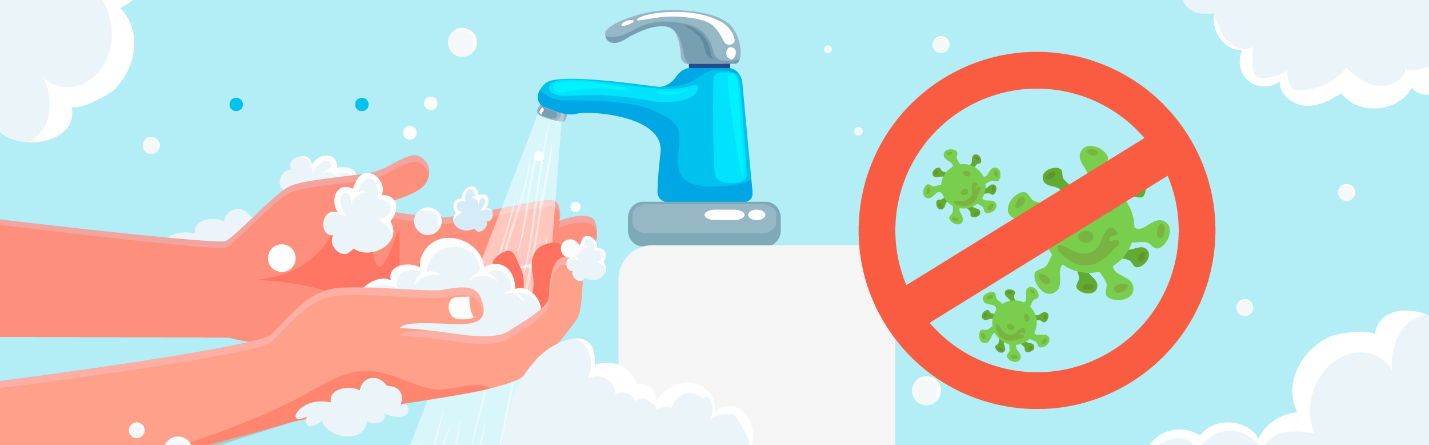 Профилактика острых кишечных инфекцийЖаркая погода ускоряет распространение кишечных инфекций. По статистике, пик этого заболевания приходится на лето.Чтобы защитить себя, нужно соблюдать следующие меры профилактики:Тщательно мойте фрукты и овощиНе оставляйте готовую пищу при комнатной температуре более чем на два часаПейте только кипячёную или бутилированную водуПодвергайте пищу тщательной термической обработке - особенно мясо, рыбу, птицу, яйцаЗащищайте кухню и продукты от насекомых и грызуновНе купайтесь в непроточных водоемахСоблюдайте правила гигиены, чаще мойте рукиСоблюдая эти простые правила, можно избежать угрозы возникновения кишечных инфекций! Подробнее о профилактике можно узнать на сайте Управления Роспотребнадзора по Ростовской области или по телефону горячей линии:
8-800-100-74-17.